Exercice 1   		3 points.
Soient  et  deux nombres complexes. On note  et , les conjugués respectifs de  et  . 
 	a) Démontrer que :		b) Sachant que  , démontrer que  .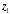 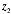 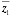 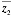 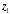 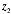 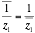 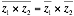 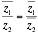 Exercice 2	 	3pointsOn donne les nombres complexes suivants : z1= −1+ 2i    et    z2 = ..
Déterminer la forme algébrique de : 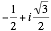 a) 1+ z2 + z22 			b) z1 z2 			c) .	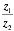 Exercice 3		4 pointsRésoudre les équations du second degré dans IC :a) 4z 2 −2 z +1 = 0 b) z2 − (1+2i)z + (i −1) = 0Exercice 4		5 pointsDans le plan complexe, placer les points A, B et C d’affixes respectives :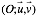 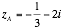 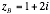 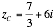 Tracer le repère et placer les points. (Un carreau par unité sur les deux axes.)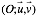 Les points A, B, C sont-ils alignés (Tous les calculs et démonstrations doivent figurer sur votre copie.)Calculer le module de et.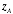 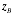 Calculer l’argument de et.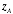 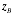 Exercice 5		5 points
Soit la fonction f définie par f(x) = .
1) Déterminer le domaine de définition Df de la fonction f.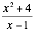 2) Déterminer le domaine de dérivation de la fonction f. 3) Calculer la fonction dérivée f ‘ de la fonction f.4) Etudier le signe de f ‘(x) sur Df.6) En déduire les variations de f sur Df.
7) Donner, à l’aide de votre calculatrice, les valeurs des extrema locaux et pour quelles valeurs de x sont-elles atteintes.TS 		CORRECTION DS 09/09/15Exercice 1   Soient  et  deux nombres complexes. On note  et , les conjugués respectifs de  et  . 
 	a) Démontrer que :		b) Sachant que  , démontrer que  .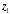 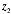 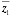 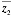 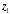 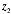 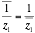 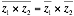 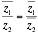 a) On pose  = a+ib d’où :    d’où 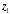 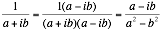 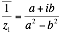  = a - ib  d’où : 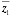 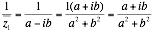 b) 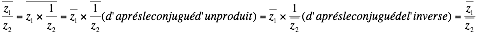 Exercice 2	 	3points	z1= −1+ 2i    et    z2 = . Déterminer la forme algébrique :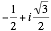 a) 1+ z2 + z22 	= 1 +  + ()2 = 1 +  + = 1 +  =0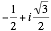 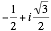 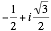 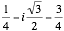 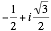 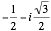 b) z1 z2 = (−1+ 2i ) () = 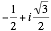 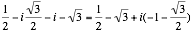 c)  =	 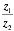 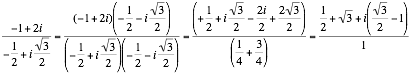 Exercice 3		4 points	Résoudre les équations du second degré dans IC :a) 4z 2 −2 z +1 = 0   		∆ = 4- 16 = -12 <0  		 et .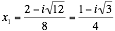 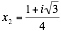 Exercice 4	5 points A, B et C d’affixes respectives :				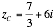 Tracer le repère et placer les points. 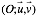 A,B, C sont-ils alignés ? Il s’agit de vérifier que les vecteurs AB et AC sont colinéaires.
Exercice 5		5 points
Soit la fonction f définie par f(x) = .
1) f est définie sur IR ∖ {1}.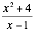 2) f est dérivable sur ] -∞ ; 1[ et aussi sur ] 1 ; +∞[.3) f est dérivable comme un quotient de deux fonctions polynômes dérivables :f ’(x) = 4)  ° Sur ] -∞ ; 1[ et aussi sur ] 1 ; +∞[, on a (x-1)2 > 0.
     ° Etudions le signe du polynôme : x2 – 2x -4.
6) En déduire les variations de f sur Df.
7) Donner, à l’aide de votre calculatrice, les valeurs des extrema locaux et pour quelles valeurs de x sont-elles atteintes.TS
ACDS 1 de Mathématiques
2h09/09/15DS 1 de Mathématiques
2h09/09/15DS 1 de Mathématiques
2h09/09/15Nom :                                                                                             Prénom :CALCULATRICE    INTERDITECALCULATRICE    INTERDITEAcquisRevoirNote et observation(s) :                                                   Signature:Dérivées de fonctions usuelles	 Dérivées de fonctions usuelles	 Note et observation(s) :                                                   Signature:Variations d’une fonctionVariations d’une fonctionNote et observation(s) :                                                   Signature:Calcul avec des nombres complexes Calcul avec des nombres complexes Note et observation(s) :                                                   Signature:Equations du second degré	 Equations du second degré	 Note et observation(s) :                                                   Signature:b) z2−(1+2i)z + (i −1) = 0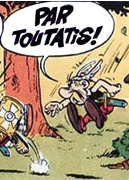 OHOHOH ! Les coefficients sont des nombres complexes ! ∆ = (1 + 2i)2 – 4 (i −1) =  1 + 4i -4 – 4i + 4 = 1 > 0 L’équation admet donc deux solutions ( on ne peut pas dire réelles, car elles vont s’écrire avec des complexes…) ON RETIENT :
Théorème : Les polynômes à coefficients complexes ont des racines complexes.
  Les solutions sont de la forme :  et  avec a,b complexes et ∆ réel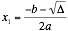 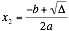  et 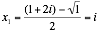 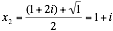 3)  et 4)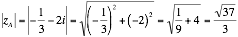 arg  :        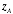 arg zB : 